Wednesday, 5 October 2022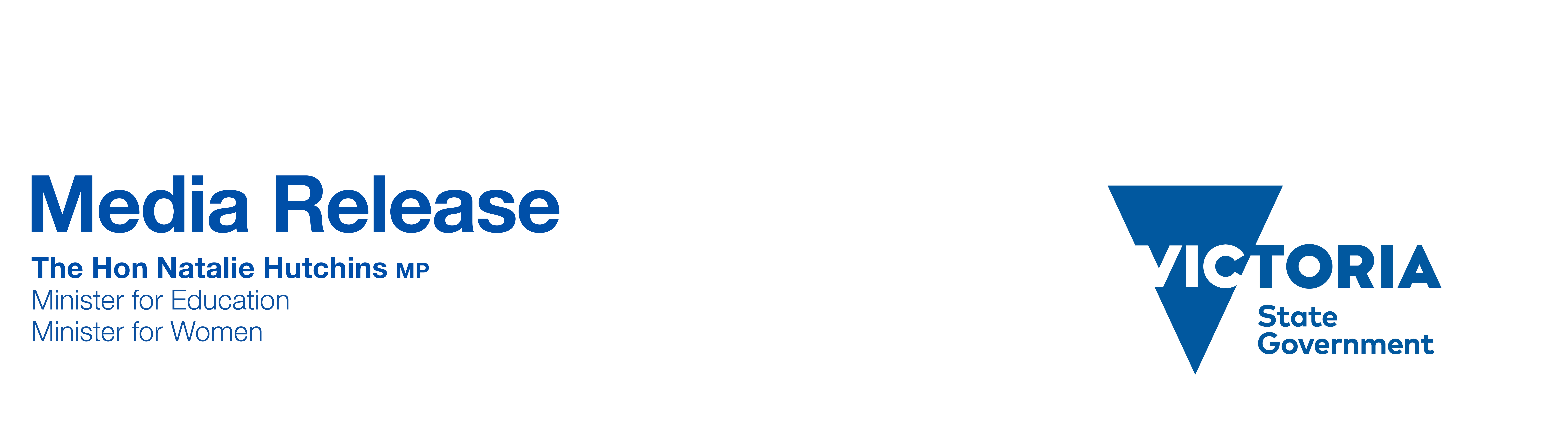 UPGRADING GROVEDALE WEST PRIMARY SCHOOLStudents and teachers in the Geelong region will soon be able to enjoy improved facilities to learn, teach and play, thanks to the Andrews Labor Government. Minister for Education Natalie Hutchins today visited Grovedale West Primary School to mark the start of construction on the $6.6 million upgrade. A new building containing new classrooms will be built at the school, along with new toilets and staff office facilities. Existing playing fields will be modified and upgraded, along with landscaping and outdoor learning spaces to benefit students and staff.In the past eight years, the Labor Government has invested $12.8 billion in building new schools and more than 1,850 school upgrades, creating around 17,400 jobs in construction and associated industries.The Government is now ahead of schedule in opening 100 new schools by 2026, with 75 new schools opening between 2019 and 2024 – ensuring every student can access a great local school and a quality education no matter where they live.Quotes attributable to Minister for Education Natalie Hutchins“It’s great to officially mark the start of construction at Grovedale West Primary School, upgrading classrooms and sporting facilities for students and teachers.”“We’re ensuring local students have the best spaces to learn in and every child is given every chance to succeed.”Quote attributable to Member for South Barwon Darren Cheeseman“Upgrading Grovedale West Primary School will provide a huge benefit to both students and staff, by giving them the modern facilities they need and deserve.”